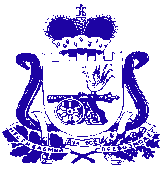 СОВЕТ ДЕПУТАТОВ ИГОРЕВСКОГО СЕЛЬСКОГО ПОСЕЛЕНИЯ ХОЛМ-ЖИРКОВСКОГО РАЙОНА СМОЛЕНСКОЙ ОБЛАСТИР Е Ш Е Н И ЕОт 06.09.2021г.           №24О создании ООО « ЖКУ Игоревское»Рассмотрев предложение Главы муниципального образования Игоревского сельского поселения Холм-Жирковского района Смоленской области о создании ООО «ЖКУ Игоревское»  и в соответствии с ч. 4 ст. 51, ст. 68 Федерального закона от 06.10.2003 N 131-ФЗ "Об общих принципах организации местного самоуправления в Российской Федерации", Федеральным законом от 8 февраля 1998 года N 14-ФЗ "Об обществах с ограниченной ответственностью", Уставом Игоревского сельского поселения Холм-Жирковского района Смоленской области, Совет депутатов Игоревского сельского поселения Холм-Жирковского района Смоленской области 	 Р Е Ш И Л:1. Создать Общество с ограниченной ответственностью «ЖКУ Игоревское».2. Администрации Игоревского сельского поселения Холм-Жирковского района Смоленской области выступить от имени муниципального образования Игоревского сельского поселения Холм-Жирковского района Смоленской области учредителем (участником) Общества с ограниченной ответственностью " ЖКУ Игоревское" с уставным капиталом 100 000 рублей и долей участия муниципального образования Игоревского сельского поселения Холм-Жирковского района Смоленской области в уставном капитале общества в размере 100%.3. Оплату уставного капитала Общества с ограниченной ответственностью "ЖКУ Игоревское" произвести денежными средствами из бюджета Игоревского сельского поселения Холм-Жирковского района Смоленской области (в течении 4–х месяцев с момента государственной регистрации).4. Администрации Игоревского сельского поселения Холм-Жирковского района Смоленской области определить основным направлением деятельности ООО "ЖКУ Игоревское" выполнение работ, связанных с управлением жилым и нежилым фондом муниципального образования, организацию в границах муниципального образования для населения теплоснабжения, водоснабжения и водоотведения.5. Рекомендовать администрации Игоревского сельского поселения Холм-Жирковского района Смоленской области:- предусмотреть в бюджете муниципального образования Игоревского сельского поселения Холм-Жирковского района Смоленской области средства в размере 100 000 рублей для внесения в уставный капитал общества;- осуществить организационные и юридические действия по учреждению ООО "ЖКУ Игоревское" и формированию уставного капитала общества.6. Настоящее решение вступает в силу со дня его официального опубликования.Глава муниципального образованияИгоревского сельского поселения Холм-Жирковского  района Смоленской области                                                  Н.М. Анисимова